ЖИТОМИРСЬКИЙ АПЕЛЯЦІЙНИЙ СУДН А К А З 12.01.2021                                     м. Житомир                                     № 4-о/дПро оголошення добору на зайняття тимчасово вакантної посади державної службикатегорії «В» на період дії карантину          Відповідно до статті 155 Закону України «Про судоустрій і статус суддів»  від 02 червня 2016 року № 1402-VІІІ, Закону України «Про внесення змін до Закону України «Про державний бюджет України на 2020 рік», Порядку призначення на посади державної служби на період дії карантину, установленого з метою запобігання поширенню на території України гострої респіраторної хвороби СОVID-19, спричиненою коронавірусом SARS-CoV-2, затвердженого постановою Кабінету Міністрів України від 22 квітня 2021 року № 290, з метою забезпечення безперебійного здійснення правосуддя, НАКАЗУЮ:1. Оголосити добір на зайняття тимчасово вакантної посади державної служби (категорія «В») - секретаря судового засідання відділу організаційного забезпечення розгляду цивільних справ Житомирського апеляційного суду,               на період дії карантину, установленого з метою запобігання поширенню на території України гострої респіраторної хвороби СОVID-19, спричиненої коронавірусом SARS-CoV-2, до дня визначення переможця за результатами конкурсного відбору відповідно до законодавства або до виходу на роботу основного працівника з відпустки для догляду за дитиною до досягнення нею трирічного віку.2. Затвердити оголошення про добір на період дії карантину на зайняття тимчасово вакантної посади державної служби категорії «В» апарату Житомирського апеляційного суду (Додаток).          3. Визначити уповноваженою особою для проведення в установленому порядку співбесіди з кандидатами на зайняття тимчасово вакантної посади державної служби категорії «В» Довгаля Юрія Миколайовича, заступника керівника апарату Житомирського апеляційного суду.          4. Відділу з питань персоналу забезпечити розміщення цього наказу, оголошення про добір, а також інформації про прийняте рішення за результатами цього добору на Єдиному порталі вакансій державної служби Національного агентства України з питань державної служби та офіційному вебсайті суду.          5. Контроль за виконанням даного наказу залишаю за собою.Керівник апарату суду                                                                Т.П.ПавлюкВ.о.начальника відділу з питань персоналу___________________О.С.Підковенко________________________________З наказом ознайомлений (на):________________________________ ________________________________________________________________________________________________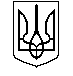 